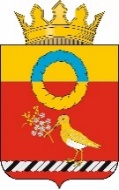 Администрация Калачинского муниципального района направляет информацию о проведении мониторинга  фактической обеспеченности населения Калачинского муниципального района Омской области количеством НТО со специализацией «Печатная продукция» (далее – Мониторинг)  по состоянию на 01.07.2023 года. Мониторинг опубликован на портале Госвеб https://kalachinskij-r52.gosweb.gosuslugi.ru/deyatelnost/napravleniya-deyatelnosti/biznes-predprinimatelstvo/potrebitelskiy-rynok/monitoring-kolichestva-nto/Приложение: на 2 л. в 1 экз.Полюбина Лариса Николаевна8(38155) 22-415 (доб. 143) econom.kalach@mail.ruПриложениеИНФОРМАЦИЯо состоянии сферы розничного распространения печатной продукции 
на территории Калачинского муниципального района Омской области по состоянию на 01 июля 2023 годаАДМИНИСТРАЦИЯ КАЛАЧИНСКОГОМУНИЦИПАЛЬНОГО РАЙОНАОМСКОЙ ОБЛАСТИСоветская ул., д. 18, г. КалачинскОмская область, 646900тел. (38155) 2-32-80, факс (38155) 2-11-51E-mail: admkala@mail.ru___________ № ИСХ-     /КЛЧ - на ИСХ  -22/МЭК- 9695 от 16.12.2022Министерство экономики Омской областиЗаместитель Главы муниципального района                                   Г.А. Позябкина№ п/пПоказательЗначение показателя1Количество мест для размещения нестационарных торговых объектов 
по реализации печатной продукции (далее – НТО с печатной продукцией), предусмотренных схемой размещения нестационарных торговых объектов (далее – Схема), на 01 июля 2023 года, ед.162Количество свободных мест в Схеме для размещения НТО с печатной продукцией на                   01 июля 2023, ед.163Количество функционирующих киосков по реализации печатной продукции, размещенных согласно Схеме, по состоянию на 01 июля 2023 года, единиц04Количество функционирующих павильонов по реализации печатной продукции, размещенных согласно Схеме, по состоянию на 01 июля 2023 года, ед.05Количество иных объектов, в которых реализуется печатная продукция, 
на 01 июля 2023  года:905.1отделения почтовой связи, ед.255.2стационарные торговые объекты, ед.655.3киоски по реализации печатной продукции, размещенные на частных земельных участках, ед.05.4павильоны по реализации печатной продукции, размещенные на частных земельных участках, ед.05.5киоски универсальной специализации, ед.05.6павильоны универсальной специализации, ед.256.1минимальный срок договора на размещение НТО с печатной продукцией, лет06.2максимальный срок договора на размещение НТО с печатной продукцией, лет07Предоставление права на размещение НТО с печатной продукцией 
по результатам:8.1аукциона (количество поселений), ед.138.2конкурса (количество поселений), ед.08.3без проведения конкурентных процедур (количество поселений), ед.09Пролонгация договоров на размещение НТО с печатной продукцией:9.1не предусмотрена (количество поселений), ед.09.2предусмотрена (количество поселений), ед.1310Наличие льготных условий для размещения НТО с печатной продукцией (указать какие)В соответствии с распоряжением Администрации Калачинского муниципального района от 25.10.2019 № 325-ра утвержден план мероприятий по поддержке нестационарной торговли печатной продукцией, в рамках которого установлен понижающий коэффициент-дефлятор для специализированной торговли печатной продукцией. Размер понижающего коэффициента 0,511Количество обращений жителей о недостаточном числе НТО с печатной продукцией и необходимости их открытия в 2023 году, ед.012Реализованные в 2023 году мероприятия, направленные на поддержку системы распространения печатной продукции (указать какие)Ежегодно Легкоатлетическая эстафета на приз газеты «Сибиряк»Розыгрыш призов для подписчиков районной газеты «Сибиряк»